AustraliaWhich of these is the correct flag of Australia?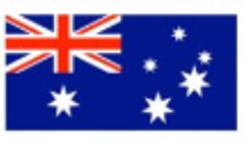 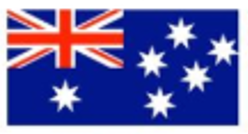 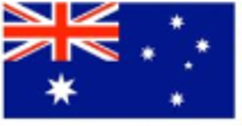 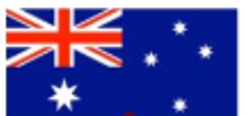 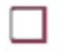 True or False?
 Canberra, the capital of Australia, lies between Melbourne and Sydney.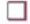 Australian Football is played on a pitch that looks like a circle.Australia Day is celebrated on 28th January every year.Australia Day marks the day when British settlers first arrived in Australia in 1798.Presentations for the “Australian Aborigine of the Year” take place on Australia Day.Australian Aborigines are pleased to celebrate Australian Day.Australian Aborigines invented boomerangs.Aborigines killed animals with boomerangs.A boomerang is supposed to return to the person who threw it.